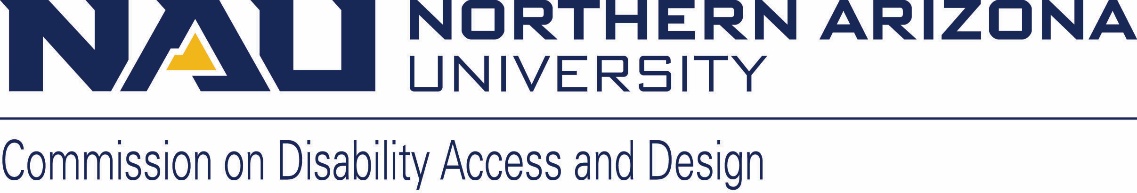 Northern Arizona University sits at the base of the San Francisco Peaks, on homelands sacred to Native Americans throughout the region. We honor their past, present, and future generations, who have lived here for millennia and will forever call this place home. Commission on Disability Access and Design Draft April Minutes Wednesday, April 17, 2024 12:00-1:30 pm Zoom link:  Meeting ID: 890 9016 1783     Password: 142696       Call to Order Lauren called the meeting to order at 12:00 p.m. and welcomed everyone to the meetingLand AcknowledgementLauren read the NAU Land AcknowledgementRoll Call and introductions Lauren Copeland-Glenn, John Schaffer, Don Carter, Damon Burke, M. Lee Griffin, Justin Mallett, Sean Kugler, Elizabeth Mennow, Gabriel Wheeler, Danielle Contreras, Barbara Dapcic, Jaime Axelrod, Jessy Zukosky, Clayton Guffey, Anora Tillman, Nathan Prince Osei AgyemangApproval of minutes from the March meetingLauren called for a motion to approve the March meeting minutesSean Kugler made a motion to approve the minutesGabriel secondedA vote was made to approve the minutesAll voted in affirmative  March meeting minutes approvedAnnouncements and Information Items Feedback on the Diversity Awards CelebrationThe food was delicious The program went a little longer than expected but was a very great experienceCo-chair electionLauren Copeland-Glenn is the only nomineeA ballot will go out by Friday to vote with a write-in candidate optionLet Lauren or John know if you have interest in the Co-chair positionCommencement May 10th and 11th (Friday at 11 a.m. and 4 p.m. and Saturday at 10 a.m. and 3 p.m.)We need a few volunteers to help us in our accessible seating areas on both days of commencement arrive 90 minutes before the ceremony you’re volunteering duringThere will be a Sodexo lunch if you can stay for both ceremonies in one dayThere will be a general volunteer training on 05/09/2024 at 10:00 a.m.Contact Lauren or Jamie if you are interestedAction and Discussion ItemsJune meeting time Our June meeting falls on the Juneteenth holidayThere is the need to move the meeting to Wednesday, 12th June, Tuesday, June 18th or Wednesday, June 26th Danielle suggested June 18thLauren to have further discussion with John on the feasibility of June 18th Campus Inclusion Team (CIT)Serves students, staff, faculty, and community membersAims to elevate a campus culture of inclusion through listening, education, and advocating internally for change that promotes greater inclusionCIT is for anybody who comes to the NAU campus (students, faculty, staff, and visitors)Deals with feelings of unwelcomeness or exclusion on campusNeutral and focuses on de-escalationNot a bias-response teamDoes not investigate or adjudicate  Does a lot of consultation with other campus partersDirect people to useful resources on campusLee shared information on the achievements and impacts of the CITCheck the website of CIT or email CITADA Coordinator/ 504 Compliance Officer update (Jamie Axelrod) April Topic – Update on ADA Title II rules for web and mobile app accessibility Jaime gave an overview of the updatePublished last week and has not gone into effect yet (two years to get in compliance)Main takeawaysAll websites and mobile applications must meet a level of compliance with the World Wide Web Consortium (W3C) accessibility guidelinesExceptions that have been removed from the updated rulePassword-protected course materials and learning management systems are exempted from this requirement unless there is a student pre-enrolled in that course who needs materials to be accessible in order to participateStudents with disability who enrolled after the semester started, we have 5 days to make the material accessibleThe new rule states that all course materials, regardless of when the student enrolled in a course, are required to meet accessibility standards from day 1Historical materials not accessible can be archived and made accessible when neededCDAD can support this through advocacy and having conversations about it Please send us questions you have about disability, the law, how NAU meets our requirements, or anything you don’t understand about how our compliance obligations work and we’ll have Jamie address a topic each monthConstruction update (if any, Jamie Axelrod or Warren Clifford) No updateSpring Events – Lauren Copeland-Glenn, Sean Kugler, August Gerlach, and Danielle Contreras Screening of CODA and panel discussion to follow at Cline Library and North Phoenix campus Monday, April 22nd at 6:30 PM, doors open at 6:00 PMDPHM – start to planWe will kick off the month with our celebration of Judy Heumann More information will be provided as time goes byWrap up the month with Alaqua Cox (Marvel Universe - Echo)Other ideas for events/topicsSend Lauren or John your ideas for events on DPHMThere will be further discussions in our May meeting to take ideas on events for DPHMOld or New Business Member announcements IHD and Sakeena McDonald are hosting a poetry slam Requires registrationTakes place tonightDoors open at 6:15 p.m.The event starts at 6:30 p.m.Next meetings May 15th June TBDJuly – no meetingAugust 21stAdjournment of meetingLauren thanked everyone for attending the meeting and adjourned the meeting at 1:25 p.m.The next CDAD meeting will be held on May 15th, 2024